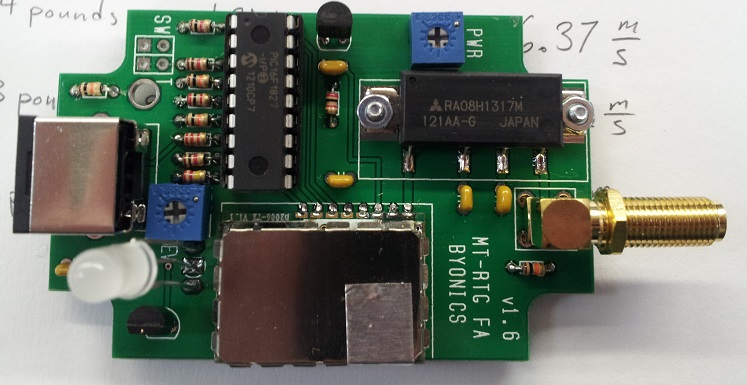 HABEX – Radio Alpha – Micro Trak RTG FA – Circuit AnalysisCircuit Analyst: Ara KourchiansAbstract:The goal of this analysis is to determine nominal, minimum, and maximum operating conditions. The required parameters are:Operating Input Voltage Range:       Expected Output Voltage Range:      Operating Temperature Range:       -30C  to  +80CRF Power Range:     		         1.75W  -   2.25WOperating Input Voltage RangeIn this analysis  which is ideally 12v. From this analysis we can determine how much variation would allow the device to function within margin.V-Telemetry Circuit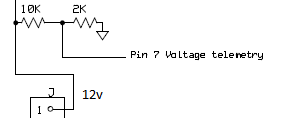 Operating Voltage:  	Based on the PIC16F1826 datasheet:     Maximum Input Voltage of Pin 7 – 5.5vThe maximum voltage for the V-Telemetry circuit is:	Thus, the operating voltage for the V-Telemetry circuit is:	Based on the resistor datasheet:      Operating Temperature:        -40C to +125C5v Regulator Circuit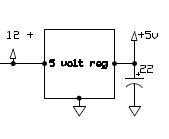 	Based on the GJ7805 datasheet:      Operating Input Voltage Range: Based on the GJ7805 datasheet:      Operating Temperature:        
-40C to +125CRF Power Amplifier Circuit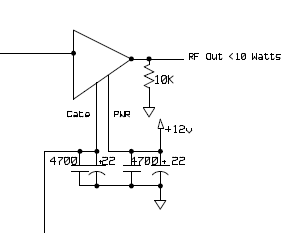 	Based on the RA08H1317M datasheet:      Operating Input Voltage Range: 	Based on the RA08H1317M datasheet:      Operating Temperature Range: -30C to +125COperating Input Voltage Range:       BATTERY VOLTAGE MUST WITHIN THE OPERATING INPUT VOLTAGEOperating Logic Voltage RangeIn this analysis  which is ideally 5v. We compare the 5v Regulators output (with error) to the logic voltage range. From this analysis we can determine how much variation would allow the device to function within margin. 5v Regulator Output CircuitUsing the GJ7805 datasheet:	Output Voltage Range:           typically 5vBased on the GJ7805 datasheet:      Operating Temperature:        
-40C to +125CPIC16F1826 Circuit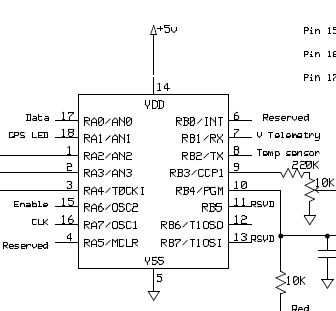 	Based on the PIC16F1826 datasheet:      Operating Input Voltage Range: 	Based on the PIC16F1826 datasheet:      Operating Temperature Range: -40C to +125CMCD2006G Circuit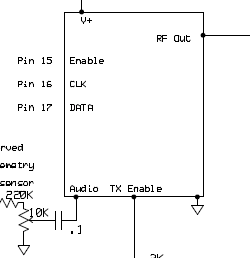 	Based on the MCD2006G datasheet:      Operating Input Voltage Range: Since the MCD2006G uses a LDO to drop the voltage from 5v to 3.3v, the logic voltage variations affect the LDO, which directly affects the MCD2006G:	Based on the MCD2006G datasheet:      Operating Temperature Range: -40C to +85CBJT Circuit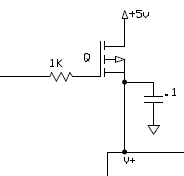 Based on the 2N3906 datasheet:      Operating Input Voltage Range: 	Based on the 2N3906 datasheet:      Operating Temperature Range: -55C to +150COperating Output Voltage Range:       Expected Output Voltage Range:        OPERATING VOLTAGE IS WITHIN THE EXPECTED OUTPUT VOLTAGEOperating Temperature RangeIn this analysis we determine the safe operating temperature of the device as a whole. Using the Temperature ranges from the data above we can conclude the following:Operating Temperature Range:        -30C  to  +80CRF Power RangeUsing the RA08H1317M datasheet: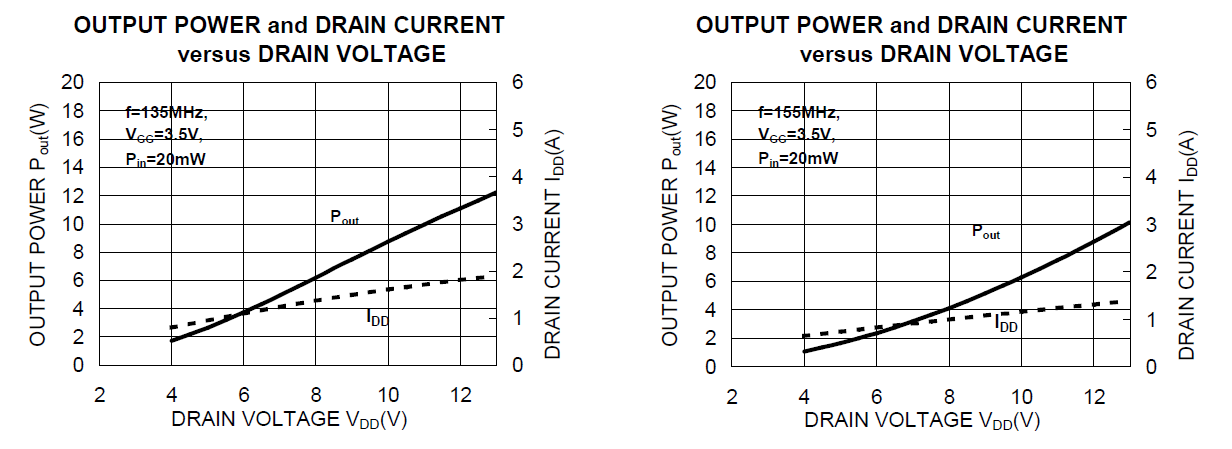 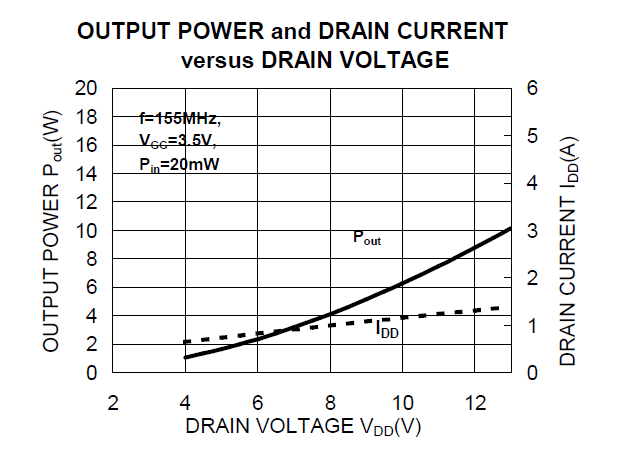 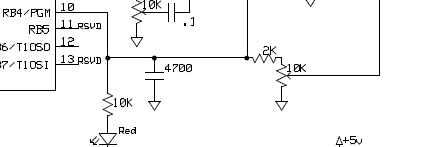 From this circuit we can see the gate is controlled by a voltage divider of the logic voltage (  )
Our target power is 2W: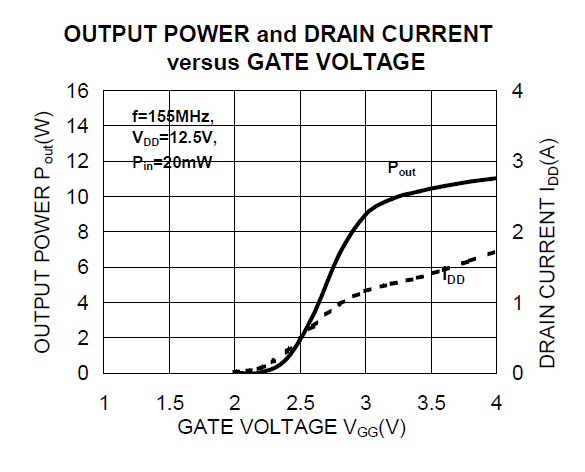 Ideal/nominal case:From here, we fix R since we cannot change that during flight. We then apply the maximum and minimum logic voltage to determine how much of a power variation to expect.Max logic voltage case:Min logic voltage case:	Expected RF Power:      2 Watt	RF Power Variation Range:     1.75W  -   2.25WCircuitOperating Input Voltage RangeOperating Temperature RangeV-Telemetry Circuit-40C  to +125C5v Regulator Circuit-40C  to +125CRF Power Amplifier Circuit-30C  to +125CFinal Parameters:-30C  to +125CCircuitOperating Output Voltage RangeOperating Temperature Range5v Regulator Output Circuit-40C  to +125CPIC16F1826 Circuit-40C  to +80CMCD2006G Circuit-30C  to +125CBJT Circuit-55C  to +150CFinal Parameters:-30C  to +80C